MONTERREAL IV, V Y VI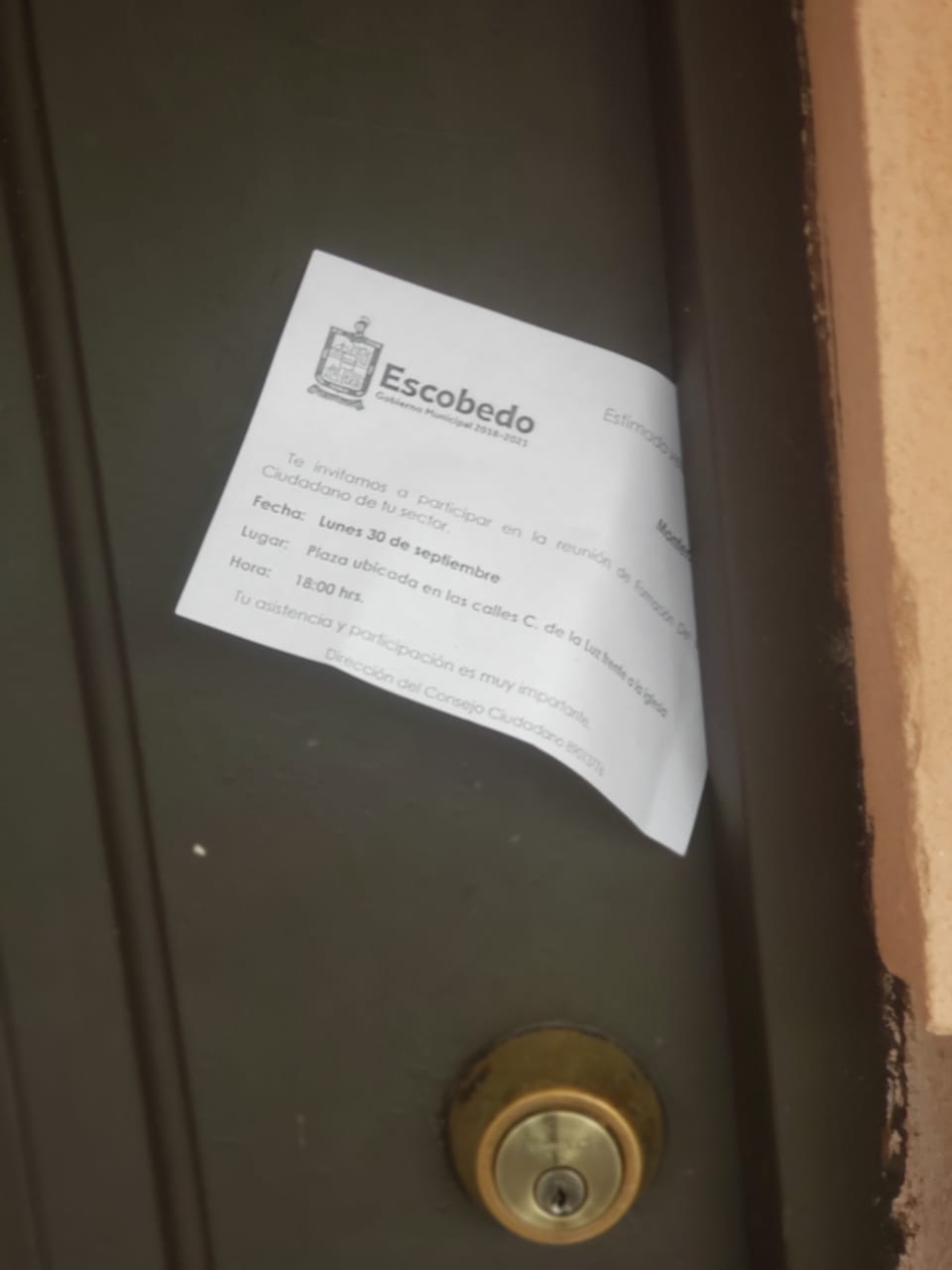 